2RI4: Determine the meaning of words and phrases in a text relevant to a grade 2 topic or subject area.2RI5: Know and use various text features to locate key facts.Name: _______________________________________________________________________Caterpillars Read the story about caterpillars to yourself and be prepared to answer the following question(s).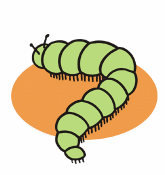 Caterpillars are interesting creatures. Did you know that caterpillars are really insects? Well, they are. Even though it looks like caterpillars have many legs, they have three pairs of what are called true legs. That gives them six legs, so caterpillars really are insects. There are many different kinds of caterpillars. Some are fuzzy and some are smooth. Some are colorful and some are plain. Their color and skin covering helps protect them from other animals, like birds, that might want to eat them. Later in a caterpillar's life, it builds a chrysalis around itself. The caterpillar stays inside this hard covering until a special change happens. This change is called metamorphosis. In a while, the chrysalis will begin to break apart and out will come a beautiful butterfly. And guess what? It has six legs too!What are true legs?The hairs on the caterpillar.The antennae on the caterpillars head.The six legs that make it an insect.Two pairs of legs.  Which word from the passage has the same meaning as the underlined word in the sentence? In a while, the chrysalis will begin to break apart and out will come a beautiful butterfly.WaterNightCaseLegsWhat does it mean when you add the suffix – ful to the root word color?Has no colorFull of colorColor beforeTo color againUse the glossary below to locate the meaning of the word metamorphosis.  To keep someone or something from being harmed, lost, etcA hard case that protects a moth or butterfly while it is turning into an adultA major change in the form or structure of some animals or insects that happens as the animal or insect becomes an adultA small creature that is like a worm with many legs and that changes to become a butterfly or moth.  Is a caterpillar an insect? Explain why or why not to support your answer.  _________________________________________________________________________________________________________________________________________________________________________________________________________________________________________________________________________________________________________________________________________________________________________________________________________________________________________________________Rubric:5/5 – 44/5 – 33/5 – 21 or 2/5 - 1Answer Key:CCBCA caterpillar is an insect 1ptIt has six legs. 1pt